Instrucciones TP60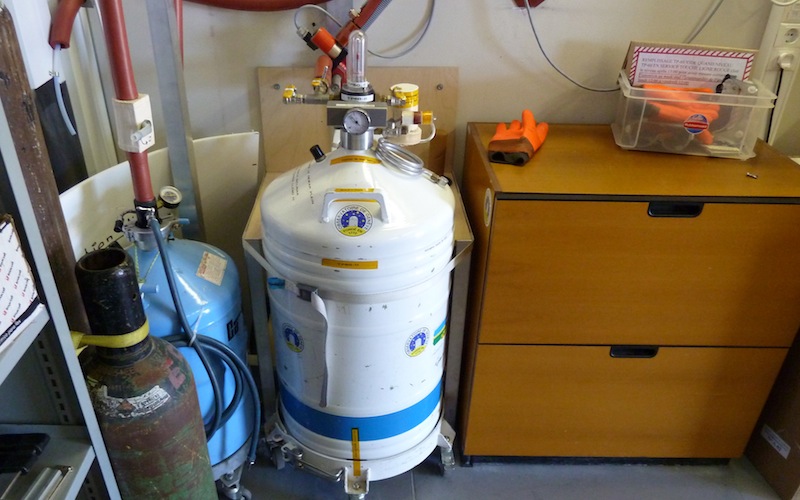 Pedidos de nitrógeno liquidoCuando el nivel del TP60 llega entre las dos líneas transparentes justo encima de la línea roja, es hora de pedir el relleno del otro dewar. El dewar se cambia cuando el nivel del TP60 toca la línea roja.Las instrucciones para pedir nitrógeno liquido « Pedido de nitrógeno liquido » se encuentran en el tablero al lado de la puerta de entrada de la sala de control. Hay que pedir el « pequeño dewar ».Preparación del TP60 llenoUna vez recibido el TP60 lleno, proceda según instrucciones:Ponerse los EPP (Guantes/Gafas/Ropa adecuada)Controlar que las válvulas del transfer estén en la siguiente configuración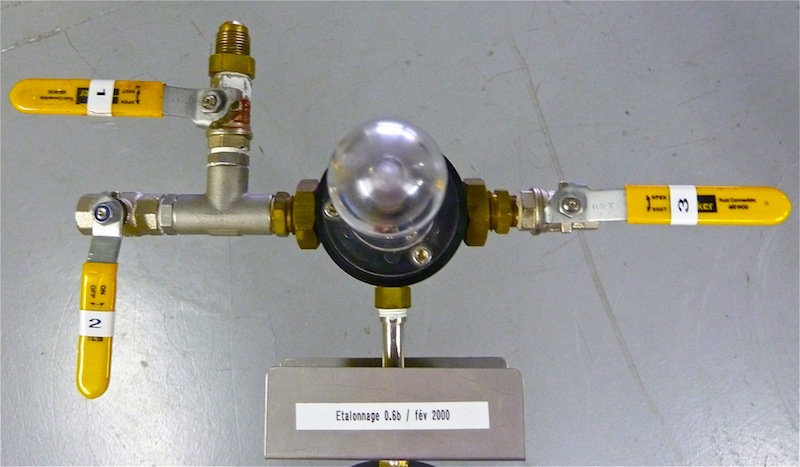 Transfer listo para ser montado en el dewarInsertar la goma verde en el transfer y mantenerla arriba para que no entre en contacto con el nitrógenoBajar LENTAMENTE el transfer dentro del dewarPosicionar el manómetro frente al sticker amarillo « position manomètre »Cerrar con el collar en la misma posición que el dewar que esta en uso y apretarloCerrar la válvula N°3Abrir la válvula N°4 con el fin de subir la presión dentro del dewarEl dewar debe estar en esta configuración: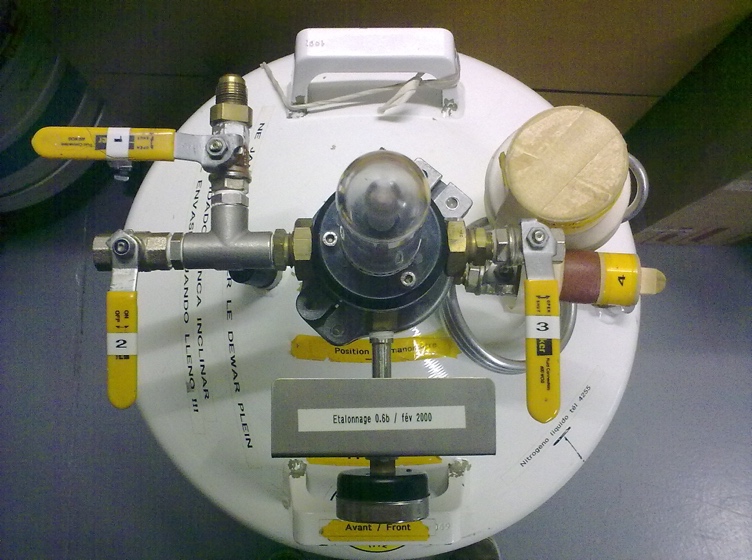 TP60 listo para ser cambiadoCambio del TP60 vacío por uno llenoPonerse los EPP (Guantes/Gafas/Ropa adecuada)Cerrar las válvulas N°1 y N°4Soltar el niple de latónSoltar la linga blancaSacar el TP60 vacío de su lugarInsertar el TP60 lleno de manera que la salida de la válvula N°1 este en frente al flexible de transferApretar la linga blancaApretar el niple de latónAbrir la válvula N°1 (y N°4 en caso de no haberlo hecho antes)El dewar debe estar en esta configuración: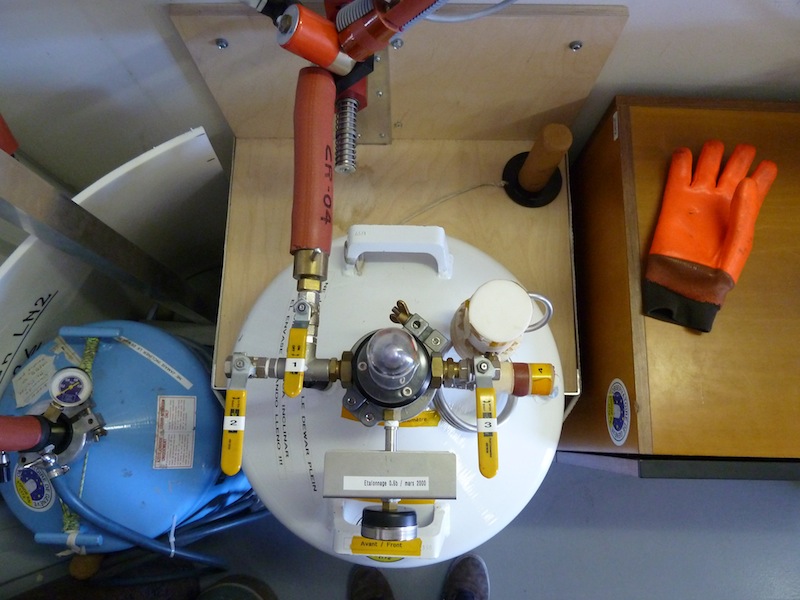 Dewar lleno listo y en su lugar de trabajoDesarme del TP60 vacíoPonerse los EPP (Guantes/Gafas/Ropa adecuada)Cerrar la válvula N°4 (en caso de no haberlo hecho antes)Verificar que no haya nada a 2m de la válvula n°3 y abrirla para bajar la presiónDejar que la presión baje a 0 barSoltar el collar, sacarlo y dejarlo en la placa de cartón marcada TP60Sacar LENTAMENTE el transfer del dewar, dejarla en la placa de cartón marcada TP60Sacar la goma verde y dejarla en la placa de cartón marcada TP60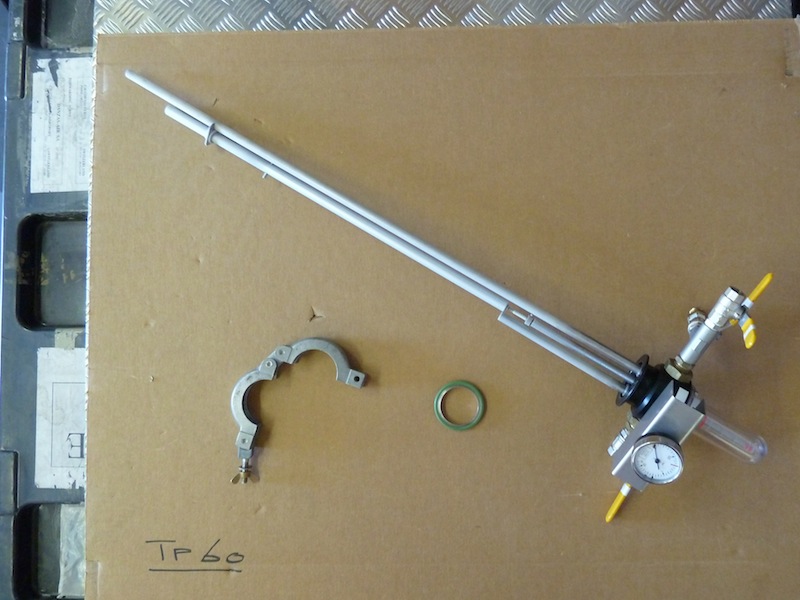 Poner la tapa al dewarEl dewar vacío esta listo para el relleno(CUANDO EL TRANSFER NO ESTA MONTADO EN EL DEWAR LA VALVULA N°4 SIEMPRE DEBE ESTAR CERRADA)Relleno con TP60 en modo « manual »UNICAMENTE EN CASO DE EMERGENCIA O PANA DE TIMERSi por alguna razón Coralie se estuviera calentando, habría que hacer un relleno en modo manual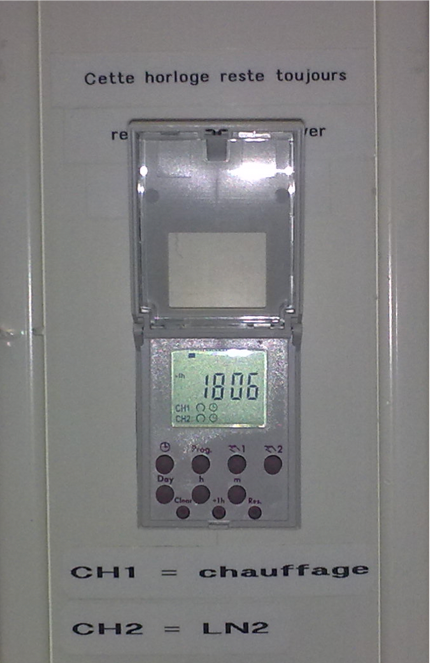 Timer para relleno manualSeguir las instrucciones pegada en el muro al lado del timer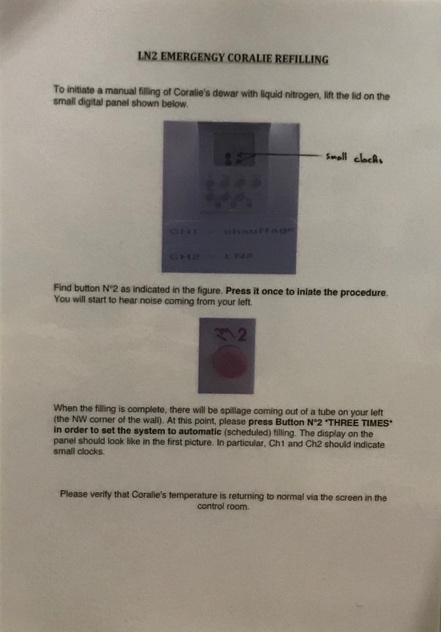 Instrucciones para relleno manual